Załącznik nr 2 do Regulaminu Zajęć Krav MagaZASADY ODPOWIEDZIALNOŚCI1.Żaden instruktor WOLF Andrzej Płaza nie ponosi odpowiedzialności za  jakiekolwiek szkody - na dobrach majątkowych, jak i niemajątkowych - z jakiegokolwiek tytułu lub podstawy prawnej, spowodowane przez uczestnika zajęć. 2.Odpowiedzialność odszkodowawczą każdego uczestnika zajęć wobec innych uczestników, instruktorów oraz jakichkolwiek osób trzecich, w jakikolwiek sposób korzystających z usług WOLF Andrzej Płaza  określają ogólne zasady kodeksu cywilnego. 3.Uczestnik zajęć został poinformowany, że w związku z uczestnictwem w zajęciach Krav Maga organizowanych przez WOLF Andrzej Płaza w celu zabezpieczenia się przed następstwami nieszczęśliwych wypadków, bądź odpowiedzialnością za wyrządzone przez siebie szkody  powinien  skorzystać z ubezpieczeń od następstw nieszczęśliwych wypadków (NNW)  oraz ubezpieczeń odpowiedzialności cywilnej (OC) .  4.Odpowiedzialność odszkodowawcza  każdego z instruktorów WOLF Andrzej Płaza wobec każdego uczestnika zajęć oraz jakichkolwiek osób trzecich, w jakikolwiek sposób korzystających z usług każdego z instruktorów WOLF Andrzej Płaza lub efektów ich  prac, z jakiegokolwiek tytułu lub podstawy prawnej  w okresie obowiązywania umowy i po jej zakończeniu ogranicza się do kwoty – 10.000,00 zł. Uczestnik zajęć zwalnia każdego z instruktorów WOLF Andrzej Płaza od odpowiedzialności w zakresie przekraczającym powyższy próg wartościowy.  5. Ograniczenie odpowiedzialności, określone w ust. 4 nie dotyczy szkód wyrządzonych umyślnie oraz szkód na osobie. 6. Każdy z instruktorów WOLF Andrzej Płaza ubezpieczony jest  od odpowiedzialności cywilnej, a uczestnik zajęć zobowiązany jest dochodzić ewentualnego odszkodowania za szkody spowodowane przez instruktora w pierwszej kolejności wyłącznie od ubezpieczyciela.7. Żaden z instruktorów nie ponosi odpowiedzialności za rzeczy pozostawione w szatni przez uczestników zajęć, uszkodzenie biżuterii noszonej w trakcie zajęć przez uczestnika - wbrew zakazowi wynikającemu z postanowień Regulaminu Zajęć Krav Maga organizowanych przez WOLF Andrzej Płaza,  a także za opiekę nad osobami małoletnimi poza salą treningową i godzinami zajęć. 8. Uczestnik zajęć wyraża zgodę na przechowywanie i przetwarzanie przez WOLF Andrzej Płaza danych osobowych w celu niezbędnym dla realizacji i rozliczenia zajęć, w tym prowadzenia imiennych list obecności na zajęciach sportowych, utrzymywania kontaktu z uczestnikami przez instruktorów WOLF Andrzej Płaza, w celach informacyjnych. Uczestnik zajęć oświadcza, że podaje dane osobowe dobrowolnie i że są one zgodne z prawdą.9. Uczestnik zajęć oświadcza, że zapoznał się z treścią klauzuli informacyjnej, w tym z informacją o celu i sposobach przetwarzania danych osobowych oraz prawie dostępu do treści swoich danych i prawie ich poprawiania.10. Uczestnik zajęć wyraża zgodę na nieodpłatne i anonimowe wykorzystanie swojego wizerunku w formie zdjęć lub filmów z zajęć sportowych realizowanych przez WOLF Andrzej Płaza, ich zwielokrotnianie dowolną techniką, w tym umieszczanie ich: na stronie internetowej, profilu Facebook, kanale YouTube, w materiałach marketingowych, promocyjnych i informacyjnych dotyczących działalności prowadzonej przez WOLF Andrzej Płaza.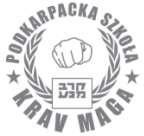 				……………………………………………………………….						podpis uczestnika